Р А С П О Р Я Ж Е Н И Еот 12.10.2017  № 2036-рг. МайкопО предоставлении разрешения на отклонение от предельных параметров разрешенного строительства объекта капитальногостроительства по ул. Лермонтова, 66 г. МайкопаГражданка Кагазежева Дарьет Шумафовна обратилась в Комиссию по подготовке проекта Правил землепользования и застройки муниципального образования «Город Майкоп» с заявлением о предоставлении разрешения на отклонение от предельных параметров разрешенного строительства объектов капитального строительства – для строительства индивидуального жилого дома по ул. Лермонтова, 66 г. Майкопана расстоянии 1 м от границ земельных участков по ул. Лермонтова, 64, ул. Ветеранов, 329 и 327                    г. Майкопа.В соответствии с действующим законодательством проведены публичные слушания по проекту распоряжения Администрации муниципального образования «Город Майкоп» «О предоставлении разрешения на отклонение от предельных параметров разрешенного строительства объекта капитального строительства по ул. Лермонтова, 66 г. Майкопа» (заключение о результатах публичных слушаний опубликовано в газете «Майкопские новости» от 05.09.2017 №№ 487-489).В соответствии со статьей 40 Градостроительного кодекса Российской Федерации, Уставом муниципального образования «Город Майкоп» и Протоколом заседания Комиссии по подготовке проекта Правил землепользования и застройки муниципального образования «Город Майкоп» от 27.07.2017 № 50:1. Предоставить Кагазежевой Д.Ш. разрешение на отклонение от предельных параметров разрешенного строительства объектов капитального строительства – для строительства одноэтажного (без мансарды) индивидуального жилого дома по ул. Лермонтова, 66 г. Майкопа на расстоянии 1 м от границы земельного участка по ул. Ветеранов, 329 и на расстоянии 1 м от границы земельного участка по ул. Лермонтова, 64 г. Майкопа при условии отступа 17 м от красной линии ул. Лермонтова г. Майкопа и устройства водостока, организованного на свою территорию.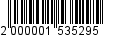 2. Управлению архитектуры и градостроительства муниципального образования «Город Майкоп» внести соответствующее изменение в информационную систему обеспечения градостроительной деятельности муниципального образования «Город Майкоп».3. Опубликовать настоящее распоряжение в газете «Майкопские новости» и разместить на официальном сайте Администрации муниципального образования «Город Майкоп».	4. Распоряжение «О предоставлении разрешения на отклонение от предельных параметров разрешенного строительства объекта капитального строительства по ул. Лермонтова, 66 г. Майкопа» вступает в силу со дня его опубликования.Глава муниципального образования «Город Майкоп»                                                                             А.В. НаролинАдминистрация муниципального 
образования «Город Майкоп»Республики Адыгея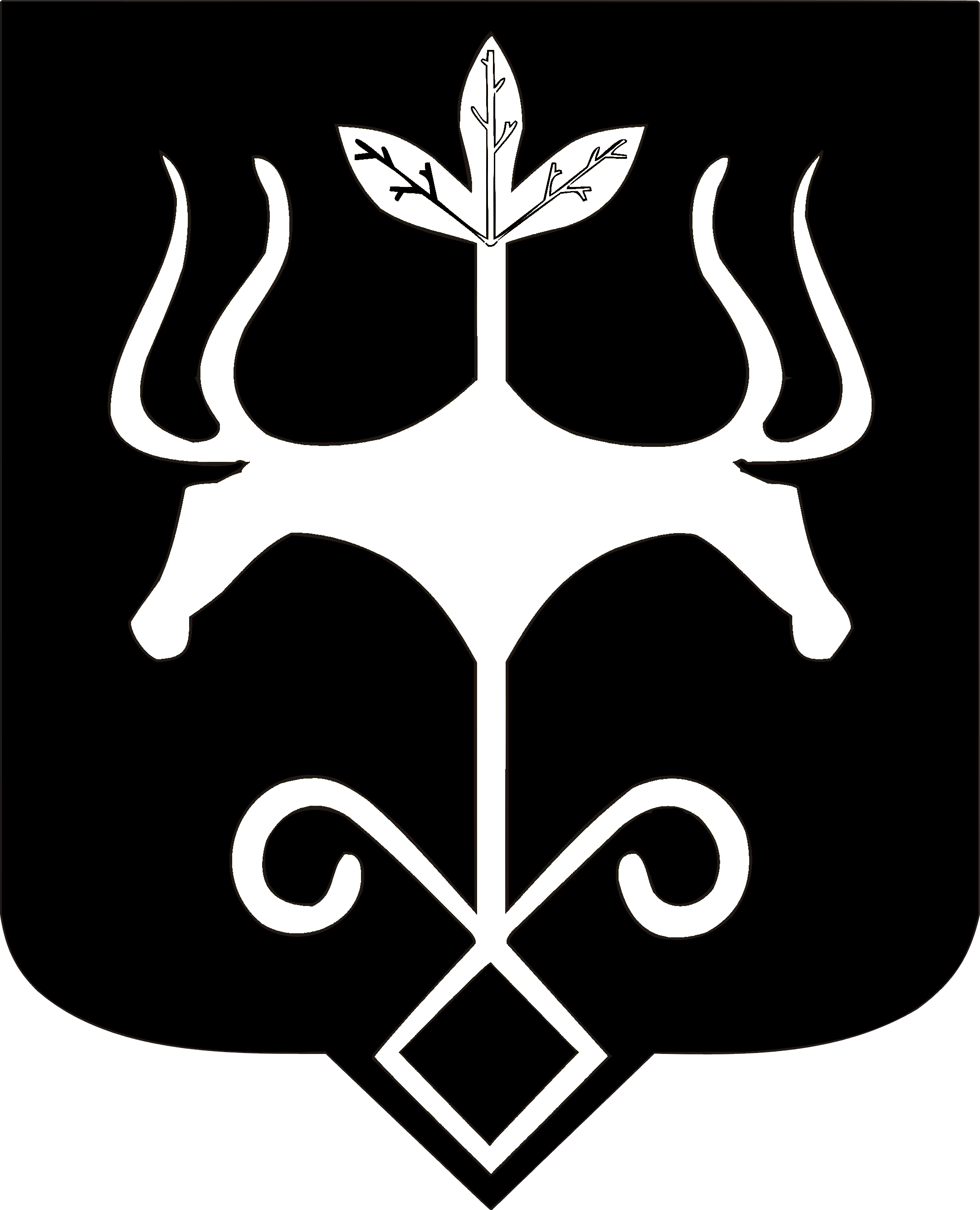 Адыгэ Республикэммуниципальнэ образованиеу
«Къалэу Мыекъуапэ» и Администрацие